Приложение № 2к приказуот 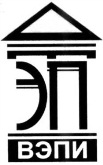 Автономная некоммерческая образовательная организациявысшего образования«Воронежский экономико-правовой институт»(АНОО ВО «ВЭПИ»)УТВЕРЖДАЮРектор_______________ И.О. Фамилия«____» ______________ 20___ г.ОБРАЗОВАТЕЛЬНАЯ ПРОГРАММА 
СРЕДНЕГО ПРОФЕССИОНАЛЬГО ОБРАЗОВАНИЯ – 
ПРОГРАММА ПОДГОТОВКИ СПЕЦИАЛИСТОВ СРЕДНЕГО ЗВЕНА(код и наименование специальности)Квалификация выпускника 			(наименование квалификации)Уровень базового образования обучающихся 			(основное / среднее общее образование)Вид подготовки 			(базовый / углубленный)Форма обучения 			(очная, заочная)Год начала подготовки 		Воронеж 20___Образовательная программа среднего профессионального образования – программа подготовки специалистов среднего звена (далее – ППССЗ) одобрена на заседании кафедры 			(наименование кафедры)Протокол от «___» ____________________ 20____ № 	ППССЗ согласована со следующими представителями работодателей:1. {Должность, наименование организации (учреждения), фамилия, инициалы, подпись, дата, печать организации (учреждения)}.2. {Должность, наименование организации (учреждения), фамилия, инициалы, подпись, дата, печать организации (учреждения)}.Ответственный за разработку ППССЗ:Должность 					(подпись) 	(И.О. Фамилия)Разработчики:1. {Фамилия И.О., должность};n. {Фамилия И.О., должность}.1. ОБЩИЕ ПОЛОЖЕНИЯ1.1. Нормативно-правовые основания разработки ППССЗППССЗ определяет рекомендуемые объем и содержание образования, планируемые результаты освоения образовательной программы, условия образовательной деятельности по реализации ППСС по специальности:(код и наименование специальности)Нормативно-правовую основу разработки ППССЗ составляют:- Федеральный закон от 29.12.2012 № 273-ФЗ «Об образовании в Российской Федерации»;- Федеральный государственный образовательный стандарт среднего профессионального образования (далее – ФГОС СПО) по специальности		,(код и наименование специальности)утвержденный приказом Министерства образования и науки Российской Федерации от {дд.мм.гггг} № {номер}.- Порядок организации и осуществления образовательной деятельности по образовательным программам среднего профессионального образования (утв. приказом Минобрнауки России от 14.06.2013 № 464);- Порядок приема на обучение по образовательным программам среднего профессионального образования (утв. приказом Минобрнауки России от 23.01.2014 № 36);- Положение о практике обучающихся, осваивающих основные профессиональные образовательные программы среднего профессионального образования утв. приказом Минобрнауки России от 18.07.2013 № 291);- Порядок проведения государственной итоговой аттестации по образовательным программам среднего профессионального образования (утв. Приказом Минобрнауки России от 16.08.2013 № 968);- {Другие нормативно-правовые акты (при необходимости)}.1.2. Общая характеристика ППССЗЦель (миссия) ППССЗ – …Нормативный срок освоения ППССЗ при очной форме обучения составляет {количество недель} недель, в том числе:* Для ППССЗ на базе основного общего образованияНормативный срок освоения ППССЗ при заочной форме обучения составляет {количество недель} недель, в том числе:* Для ППССЗ на базе основного общего образованияРеализация ППССЗ осуществляется на государственном языке Российской Федерации.2. ХАРАКТЕРИСТИКА ПРОФЕССИОНАЛЬНОЙ ДЕЯТЕЛЬНОСТИ ВЫПУСКНИКА И ТРЕБОВАНИЯ К РЕЗУЛЬТАТАМ 
ОСВОЕНИЯ ППССЗ2.1. Характеристика профессиональной деятельности выпускника{Приводится характеристика области профессиональной деятельности выпускника в соответствии с ФГОС СПО по данной ППССЗ, описывается специфика профессиональной деятельности, указываются типы организаций и учреждений, в которых может осуществлять профессиональную деятельности выпускник}.2.2. Объекты профессиональной деятельности{Указываются объекты профессиональной деятельности в соответствии с ФГОС СПО}.2.3. Требования к результатам освоения ППССЗ{Раздел заполняется в соответствии с ФГОС СПО}Общие компетенции:Виды деятельности и профессиональные компетенции:3. УСЛОВИЯ РЕАЛИЗАЦИИ ППССЗ3.1. Квалификация преподавателей, мастеров производственного обучения, представителей профильных организаций, обеспечивающих реализацию образовательного процессаРеализация ППССЗ по специальности {код, наименование специальности} обеспечивается педагогическими кадрами, имеющими высшее образование, соответствующее профилю преподаваемой дисциплины (модуля). Опыт деятельности в организациях соответствующей профессиональной сферы является обязательным для преподавателей, отвечающих за освоение обучающимся профессионального учебного цикла. Преподаватели получают дополнительное профессиональное образование по программам повышения квалификации, в том числе в форме стажировки в профильных организациях не реже 1 раза в 3 лет.3.2. Материально-технические условияИнститут располагает материально-технической базой, обеспечивающей проведение всех видов лабораторных работ и практических занятий, дисциплинарной, междисциплинарной и модульной подготовки, учебной практики, предусмотренных учебным планом. Материально-техническая база соответствует действующим санитарным и противопожарным нормам.Перечень кабинетов, лабораторий, мастерских и других помещений:{Перечислись в соответствии с ФГОС}.3.3. Учебно-методическое обеспечение реализации ППССЗППССЗ обеспечивается учебно-методической документацией по всем дисциплинам, междисциплинарным курсам и профессиональным модулям ППССЗ.Внеаудиторная работа сопровождается методическим обеспечением и обоснованием расчета времени, затрачиваемого на ее выполнение.Реализация ППССЗ обеспечивается доступом каждого обучающегося к базам данных и библиотечным фондам, формируемым по полному перечню дисциплин (модулей) ППССЗ. Во время самостоятельной подготовки обучающиеся обеспечены доступом к сети Интернет.Каждый обучающийся обеспечен не менее чем одним учебным печатным и/или электронным изданием по каждой дисциплине профессионального учебного цикла и одним учебно-методическим печатным и/или электронным изданием по каждому междисциплинарному курсу (включая электронные базы периодических изданий).Библиотечный фонд укомплектован печатными и/или электронными изданиями основной и дополнительной учебной литературы по дисциплинам всех учебных циклов, изданной за последние 5 лет.Библиотечный фонд, помимо учебной литературы, включает официальные, справочно-библиографические и периодические издания в расчете 1-2 экземпляра на каждых 100 обучающихся.Каждому обучающемуся обеспечен доступ к комплектам библиотечного фонда, состоящим не менее чем из {указать количество в соответствии с ФГОС} наименований российских журналов.Институт предоставляет обучающимся возможность оперативного обмена информацией с российскими образовательными организациями и доступ к современным профессиональным базам данных и информационным ресурсам сети Интернет.3.4. Нормативные затраты оказания услуг по реализации образовательной программыФинансирование реализации ППССЗ осуществляется в объеме не ниже установленных государственных нормативных затрат на оказание государственной услуги в сфере образования для данного уровня.4. МЕТОДИЧЕСКАЯ ДОКУМЕНТАЦИЯ, ОПРЕДЕЛЯЮЩАЯ СОДЕРЖАНИЕ И ОРГАНИЗАЦИЮ ОБРАЗОВАТЕЛЬНОГО ПРОЦЕССАСодержание и организация образовательного процесса при реализации ППССЗ определяются учебным планом, календарным учебным графиком, рабочими программами дисциплин (модулей), программами практик, а также учебно-методическими комплексами учебных предметов, курсов, дисциплин (модулей), обеспечивающими реализацию контроля освоения ППССЗ. Соответствие ППССЗ содержанию и требованиям ФГОС СПО по специальности {код и наименование специальности} к условиям реализации ППССЗ отражено в приложениях к образовательной программе:1. Учебном плане с календарным учебным графиком;2. Рабочих программах учебных предметов, курсов, дисциплин (модулей);3. Программах практик;4. Программе государственной итоговой аттестации;5. Фондах оценочных средств для промежуточной аттестации по учебным предметам, курсам, дисциплинам (модулям);6. Фонде оценочных средств для государственной итоговой аттестации;7. Учебно-методических комплексах учебных предметов, курсов, дисциплин (модулей), практик, государственной итоговой аттестации;8. Методических рекомендациях по выполнению курсовых работ;9. Методических рекомендациях по выполнению лабораторных работ;10. Методических рекомендациях по выполнению выпускных квалификационных работ (дипломных работ).5. АННОТАЦИИ К РАБОЧИМ ПРОГРАММАМ ДИСЦИПЛИНАННОТАЦИЯ К РАБОЧЕЙ ПРОГРАММЕ ДИСЦИПЛИНЫ(индекс, наименование дисциплины)1. ОБЩАЯ ХАРАКТЕРИСТИКА РАБОЧЕЙ ПРОГРАММЫ ДИСЦИПЛИНЫ1.1. Область применения рабочей программыРабочая программа дисциплины разработана на основе Федерального государственного образовательного стандарта среднего профессионального образования {индекс и наименование специальности}, утвержденного приказом Минобрнауки России от {дата в формате 00.00.0000} № {номер приказа} и является частью образовательной программы в части освоения соответствующих общих компетенций (далее – ОК) и профессиональных компетенций (далее – ПК):1.2. Место дисциплины в структуре образовательной программы{Указать принадлежность дисциплины к учебному циклу, связь с другими дисциплинами, профессиональными модулями образовательной программы}.1.3. Цель и планируемые результаты освоения дисциплиныВ результате освоения дисциплины обучающийся должен уметь:- …;- …;- … .В результате освоения дисциплины обучающийся должен знать:- …;- …;- … .{Указываются требования к умениям и знаниям в соответствии с ФГОС СПО}.6. АННОТАЦИИ К РАБОЧИМ ПРОГРАММАМ ПРОФЕССИОНАЛЬНЫХ МОДУЛЕЙАННОТАЦИЯ К РАБОЧЕЙ ПРОГРАММЕ ПРОФЕССИОНАЛЬНОГО МОДУЛЯ(индекс, наименование профессионального модуля)1. ОБЩАЯ ХАРАКТЕРИСТИКА РАБОЧЕЙ ПРОГРАММЫ ПРОФЕССИОНАЛЬНОГО МОДУЛЯ1.1. Область применения рабочей программыРабочая программа профессионального модуля разработана на основе Федерального государственного образовательного стандарта среднего профессионального образования {индекс и наименование специальности}, утвержденного приказом Минобрнауки России от {дата в формате 00.00.0000} № {номер приказа} и является частью образовательной программы. 1.2. Место профессионального модуля в структуре образовательной программы{Указать принадлежность профессионального модуля к учебному циклу, связь с другими дисциплинами, профессиональными модулями образовательной программы}.1.3. Цель и планируемые результаты освоения профессионального модуляВ результате изучения программы профессионального модуля обучающийся должен освоить вид деятельности {указывается вид (виды) деятельности} и соответствующие ему профессиональные компетенции:Освоение профессионального модуля направлено на развитие общих компетенций:В результате освоения профессионального модуля обучающийся должен иметь практический опыт:- …;- …;- … .В результате освоения профессионального модуля обучающийся должен уметь:- …;- …;- … .В результате освоения профессионального модуля обучающийся должен знать:- …;- …;- … .{Указываются требования к практическому опыту, умениям и знаниям в соответствии с ФГОС СПО}.7. АННОТАЦИИ К ПРОГРАММАМ ПРАКТИКАННОТАЦИЯ К ПРОГРАММЕ {НАИМЕНОВАНИЕ ПРАКТИКИ}1. ОБЩАЯ ХАРАКТЕРИСТИКА ПРОГРАММЫ {НАИМЕНОВАНИЕ ПРАКТИКИ} ПРАКТИКИ1.1. Область применения программы практикиПрограмма {наименование практики} практики разработана на основе Федерального государственного образовательного стандарта среднего профессионального образования {индекс и наименование специальности}, утвержденного приказом Минобрнауки России от {дата в формате 00.00.0000} № {номер приказа} и является частью образовательной программы в части освоения соответствующих общих компетенций (далее – ОК) и профессиональных компетенций (далее – ПК) в рамках соответствующих видов профессиональной деятельности (далее – ВПД):ОК:ПК: 1.2. Место {наименование практики} практики в структуре образовательной программы{Указать принадлежность к учебному циклу, связь с другими дисциплинами, профессиональными модулями образовательной программы}.1.3. Цель, задачи и планируемые результаты прохождения {наименование практики} практики1.3.1. Цель {Наименование практики}: практика направлена на …1.3.2. Задачи {Наименование практики} практики:1.3.2.1.1.3.2.2.1.3.2.n. 1.3.3. Планируемые результаты прохождения {наименование практики} практики:1.4. Общая трудоемкость {наименование практики} практикиНаименование циклов, разделов, профессиональных модулей, МДК, практикВсего часов (недель)1. Общеобразовательная подготовка*1.1. Базовый дисциплины1.2. Профильные дисциплины1.3. Предлагаемые ОО2. Профессиональная подготовка2.1. Общий гуманитарный и социально-экономический цикл2.2. Математический и общий естественнонаучный цикл2.3. Профессиональный цикл2.3.1. Общепрофессиональные дисциплины2.3.2. Профессиональные модули2.3.2.1. Профессиональный модуль (ПМ.01)2.3.2.1. Профессиональный модуль (ПМ.02)Всего часов обучения по учебным циклам3. Учебная и производственная (по профилю специальности) практики3.1. Учебная практика3.2. Производственная (по профилю специальности) практика4. Производственная (преддипломная) практика5. Государственная итоговая аттестация5.1. Подготовка выпускной квалификационной работы5.2. Защита выпускной квалификационной работыНаименование циклов, разделов, профессиональных модулей, МДК, практикВсего часов (недель)1. Общеобразовательная подготовка*1.1. Базовый дисциплины1.2. Профильные дисциплины1.3. Предлагаемые ОО2. Профессиональная подготовка2.1. Общий гуманитарный и социально-экономический цикл2.2. Математический и общий естественнонаучный цикл2.3. Профессиональный цикл2.3.1. Общепрофессиональные дисциплины2.3.2. Профессиональные модули2.3.2.1. Профессиональный модуль (ПМ.01)2.3.2.1. Профессиональный модуль (ПМ.02)Всего часов обучения по учебным циклам3. Учебная и производственная (по профилю специальности) практики3.1. Учебная практика3.2. Производственная (по профилю специальности) практика4. Производственная (преддипломная) практика5. Государственная итоговая аттестация5.1. Подготовка выпускной квалификационной работы5.2. Защита выпускной квалификационной работыКод компетенцииНаименование компетенцииОК 1ОК 1ОК nОК nКодНаименование вида деятельности (компетенции)ВД 1ПК 1.1ПК 1.1ПК 1.1ПК nПК nПК nВД 2ПК 2.1ПК 2.1ПК 2.1ПК nПК nПК nВД nКод компетенцииНаименование компетенцииКод компетенцииНаименование компетенцииПК …ПК …ПК …Код компетенцииНаименование компетенцииОК …ОК …ОК …Код компетенцииНаименование компетенцииOK 1ОК 2…Код ВПД (компетенции)Наименование ВПД (компетенции)ВПД 1ПК 1.1…ВПД nПК n…КодНаименование вида деятельности (компетенции)Практический опыт, умения, знанияВПД 1ПК 1.1Практический опыт:ПК 1.1Умения:ПК 1.1Знания:ПК 1.nПрактический опыт:ПК 1.nУмения:ПК 1.nЗнания:ВПД 2ПК 2.1Практический опыт:ПК 2.1Умения:ПК 2.1Знания:ПК 2.nПрактический опыт:ПК 2.nУмения:ПК 2.nЗнания:ВД nФорма обученияКол-во недельКол-во часовФорма контроляОчнаяЗаочная